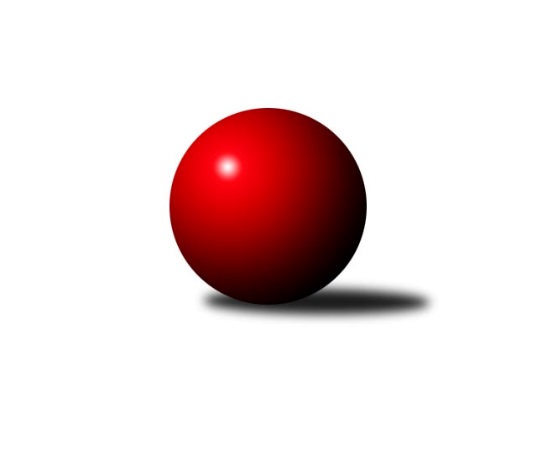 Č.20Ročník 2023/2024	18.3.2024Nejlepšího výkonu v tomto kole: 3155 dosáhlo družstvo: TJ Baník Stříbro BSdružený Přebor Plzeňska 2023/2024Výsledky 20. kolaSouhrnný přehled výsledků:TJ Přeštice A	- TJ Sokol Plzeň V B	6:2	2417:2388	12.0:12.0	15.3.SKK Rokycany D	- TJ Baník Stříbro C	3:5	2952:3058	10.5:13.5	18.3.TJ Sokol Plzeň V C	- CB Dobřany C	5:3	2936:2883	14.0:10.0	18.3.TJ Baník Stříbro B	- TJ Dobřany C	7:1	3155:3083	14.0:10.0	18.3.TJ Slavoj Plzeň D	- TJ Slavoj Plzeň C	8:0	3105:2877	17.5:6.5	18.3.Tabulka družstev:	1.	TJ Baník Stříbro B	19	16	0	3	110.0 : 42.0 	284.0 : 172.0 	 2906	32	2.	TJ Dobřany C	18	14	2	2	98.0 : 46.0 	264.0 : 168.0 	 2827	30	3.	TJ Baník Stříbro C	18	13	2	3	92.0 : 52.0 	250.5 : 181.5 	 2840	28	4.	TJ Přeštice A	18	9	1	8	77.0 : 67.0 	222.0 : 210.0 	 2769	19	5.	CB Dobřany C	18	8	2	8	70.5 : 73.5 	201.0 : 231.0 	 2801	18	6.	TJ Sokol Plzeň V B	18	7	2	9	72.0 : 72.0 	227.5 : 204.5 	 2776	16	7.	SKK Rokycany D	18	7	1	10	65.5 : 78.5 	206.5 : 225.5 	 2748	15	8.	SK Škoda VS Plzeň C	18	6	3	9	63.0 : 81.0 	196.5 : 235.5 	 2753	15	9.	TJ Sokol Plzeň V C	19	6	2	11	63.5 : 88.5 	204.0 : 252.0 	 2702	14	10.	TJ Slavoj Plzeň D	18	5	1	12	60.0 : 84.0 	198.5 : 233.5 	 2807	11	11.	TJ Slavoj Plzeň C	18	1	0	17	28.5 : 115.5 	145.5 : 286.5 	 2694	2Podrobné výsledky kola:	 TJ Přeštice A	2417	6:2	2388	TJ Sokol Plzeň V B	Karel Vavřička	 	 210 	 201 		411 	 4:0 	 382 	 	182 	 200		Václav Pavlíček	Milan Kubát	 	 220 	 210 		430 	 2:2 	 389 	 	178 	 211		Martin Karkoš	Miroslav Šteffl	 	 210 	 221 		431 	 2:2 	 416 	 	215 	 201		Libor Vít	Roman Janota	 	 198 	 180 		378 	 0:4 	 407 	 	203 	 204		Patrik Kolář	Miroslav Čepický	 	 189 	 183 		372 	 0:4 	 429 	 	221 	 208		Libor Pelcman	Jiří Kroupa	 	 192 	 203 		395 	 4:0 	 365 	 	178 	 187		Jan Jirovskýrozhodčí: Milan KubátNejlepší výkon utkání: 431 - Miroslav Šteffl	 SKK Rokycany D	2952	3:5	3058	TJ Baník Stříbro C	Andrea Pytlíková	144 	 111 	 107 	150	512 	 2:2 	 506 	 136	129 	 135	106	Karel Ganaj	Alena Nekulová	118 	 117 	 107 	111	453 	 0:4 	 572 	 143	142 	 143	144	Martin Andrš	Jan Beníšek	129 	 125 	 106 	124	484 	 2:2 	 454 	 99	130 	 136	89	Vladimír Šraga	Matěj Beníšek	125 	 113 	 117 	107	462 	 2:2 	 463 	 135	112 	 97	119	Miroslav Hrad	Michal Pilař	116 	 113 	 113 	151	493 	 1:3 	 551 	 156	130 	 150	115	Petr Beneš	Jiří Vavřička	148 	 136 	 124 	140	548 	 3.5:0.5 	 512 	 127	136 	 120	129	Pavel Spisarrozhodčí: Jiří VavřičkaNejlepší výkon utkání: 572 - Martin Andrš	 TJ Sokol Plzeň V C	2936	5:3	2883	CB Dobřany C	Jan Valdman	118 	 147 	 126 	137	528 	 4:0 	 470 	 114	126 	 108	122	Vendula Blechová	Jindřich Mašek	135 	 116 	 119 	137	507 	 2:2 	 512 	 115	143 	 127	127	Zdeňka Nová	Jiří Diviš	108 	 99 	 122 	95	424 	 1:3 	 490 	 124	139 	 115	112	Kamila Novotná	Jiří Karlík	137 	 108 	 118 	117	480 	 2.5:1.5 	 438 	 98	121 	 102	117	Marcela Hessová	Radek Pěnička	109 	 118 	 121 	114	462 	 0.5:3.5 	 493 	 126	118 	 127	122	Zdeněk Eichler	Pavel Troch	139 	 135 	 135 	126	535 	 4:0 	 480 	 130	115 	 118	117	Pavel Šulcrozhodčí: Karel KonvářNejlepší výkon utkání: 535 - Pavel Troch	 TJ Baník Stříbro B	3155	7:1	3083	TJ Dobřany C	Karel Smrž	134 	 134 	 133 	130	531 	 4:0 	 469 	 133	109 	 118	109	Petr Sloup	Jiří Hůrka	107 	 135 	 116 	113	471 	 2:2 	 461 	 128	103 	 106	124	Milan Gleissner	Zuzana Záveská	139 	 142 	 143 	122	546 	 3:1 	 530 	 130	130 	 136	134	Jiří Jelínek	Jan Vlach	139 	 104 	 133 	141	517 	 1:3 	 564 	 160	143 	 147	114	Koloman Lázók	Michal Duchek	137 	 136 	 127 	143	543 	 2:2 	 532 	 150	140 	 114	128	Martin Krištof	Stanislav Zoubek	123 	 140 	 134 	150	547 	 2:2 	 527 	 119	141 	 141	126	Petr Trdličkarozhodčí: Václav DubecNejlepší výkon utkání: 564 - Koloman Lázók	 TJ Slavoj Plzeň D	3105	8:0	2877	TJ Slavoj Plzeň C	Natálie Bajerová	135 	 133 	 132 	123	523 	 3:1 	 500 	 106	123 	 127	144	Zdeněk Jeremiáš *1	Vlastimil Hlavatý	109 	 122 	 139 	143	513 	 4:0 	 448 	 107	115 	 125	101	Václav Reithmaier	Michal Novosad	141 	 140 	 117 	147	545 	 2:2 	 521 	 124	144 	 138	115	Jaroslav Honsa	Rudolf Březina	122 	 132 	 121 	137	512 	 4:0 	 439 	 97	111 	 102	129	Iva Černá	Matyáš Luhan	101 	 122 	 141 	114	478 	 2:2 	 446 	 105	132 	 102	107	Jan Kraus	Alexander Kalas	125 	 128 	 137 	144	534 	 2.5:1.5 	 523 	 110	134 	 135	144	Jaromír Kotasrozhodčí: Kamila Marčíkovástřídání: *1 od 61. hodu Hana HofreitrováNejlepší výkon utkání: 545 - Michal NovosadPořadí jednotlivců:	jméno hráče	družstvo	celkem	plné	dorážka	chyby	poměr kuž.	Maximum	1.	David Junek 	TJ Baník Stříbro C	560.18	376.8	183.4	2.5	5/7	(599)	2.	Alexander Kalas 	TJ Slavoj Plzeň D	530.74	356.3	174.4	8.4	7/7	(566)	3.	Pavel Troch 	TJ Sokol Plzeň V C	522.50	364.8	157.7	9.1	8/8	(563)	4.	Stanislav Zoubek 	TJ Baník Stříbro B	521.71	366.3	155.4	9.7	7/7	(594)	5.	Zuzana Záveská 	TJ Baník Stříbro B	520.32	358.7	161.6	7.3	6/7	(562)	6.	Jan Vlach 	TJ Baník Stříbro B	520.14	355.5	164.7	10.6	7/7	(560.4)	7.	Jiří Vavřička 	SKK Rokycany D	517.52	361.0	156.6	9.8	8/8	(568)	8.	Vlastimil Hlavatý 	TJ Slavoj Plzeň D	516.80	354.7	162.1	8.9	6/7	(548)	9.	Zdeněk Weigl 	SK Škoda VS Plzeň C	515.20	359.8	155.4	9.8	8/8	(583)	10.	Martin Andrš 	TJ Baník Stříbro C	514.05	354.8	159.2	6.9	7/7	(572)	11.	Libor Vít 	TJ Sokol Plzeň V B	513.19	361.7	151.5	10.6	8/8	(555)	12.	Petr Bohuslav 	SKK Rokycany D	512.80	353.0	159.8	9.7	6/8	(565)	13.	Jan Valdman 	TJ Sokol Plzeň V C	511.79	354.6	157.2	10.4	6/8	(560)	14.	Karel Smrž 	TJ Baník Stříbro B	511.44	353.6	157.8	11.1	7/7	(579)	15.	Martin Krištof 	TJ Dobřany C	509.91	350.9	159.0	7.9	7/7	(548)	16.	Patrik Kolář 	TJ Sokol Plzeň V B	508.93	358.1	150.8	10.6	8/8	(574)	17.	Karel Vavřička 	TJ Přeštice A	508.64	354.8	153.8	8.6	8/8	(541)	18.	Pavel Spisar 	TJ Baník Stříbro C	508.54	352.2	156.3	9.7	7/7	(585)	19.	Petr Zíka 	SK Škoda VS Plzeň C	506.34	352.6	153.7	10.2	8/8	(542)	20.	Michal Duchek 	TJ Baník Stříbro B	505.56	349.4	156.2	10.5	7/7	(584)	21.	Milan Gleissner 	TJ Dobřany C	504.81	348.8	156.0	9.7	5/7	(543)	22.	Pavel Šulc 	CB Dobřany C	503.45	354.0	149.4	9.7	7/8	(564)	23.	Jan Kraus 	TJ Slavoj Plzeň C	502.88	350.8	152.1	11.1	5/7	(548)	24.	Zdeněk Eichler 	CB Dobřany C	502.79	347.8	155.0	11.1	8/8	(577)	25.	Šárka Sýkorová 	SK Škoda VS Plzeň C	500.91	351.7	149.2	13.4	7/8	(527)	26.	Miroslav Šteffl 	TJ Přeštice A	500.37	346.1	154.2	8.9	8/8	(555)	27.	Milan Kubát 	TJ Přeštice A	499.91	345.2	154.7	11.0	8/8	(549)	28.	Petr Trdlička 	TJ Dobřany C	499.72	345.2	154.5	9.1	7/7	(535)	29.	Jiří Jelínek 	TJ Dobřany C	499.20	342.6	156.6	10.0	7/7	(530)	30.	Karel Majner 	SK Škoda VS Plzeň C	496.95	349.4	147.5	10.5	7/8	(557)	31.	Jindřich Mašek 	TJ Sokol Plzeň V C	496.85	342.9	153.9	10.7	8/8	(544)	32.	Josef Tětek 	TJ Sokol Plzeň V B	496.16	350.3	145.8	12.0	7/8	(543)	33.	Zdeňka Nová 	CB Dobřany C	495.54	346.1	149.4	11.2	8/8	(563)	34.	Koloman Lázók 	TJ Dobřany C	495.29	344.6	150.7	11.0	7/7	(564)	35.	Kamila Novotná 	CB Dobřany C	495.11	344.0	151.2	10.5	7/8	(527)	36.	Miroslav Hrad 	TJ Baník Stříbro C	494.38	354.7	139.7	10.4	5/7	(533)	37.	Michal Novosad 	TJ Slavoj Plzeň D	493.70	358.2	135.6	14.0	5/7	(596)	38.	Martin Karkoš 	TJ Sokol Plzeň V B	491.50	352.5	139.0	15.0	8/8	(558)	39.	Karel Ganaj 	TJ Baník Stříbro C	489.68	349.0	140.7	13.1	7/7	(532)	40.	Petr Beneš 	TJ Baník Stříbro C	488.21	344.2	144.0	12.0	7/7	(551)	41.	František Vaněček 	TJ Sokol Plzeň V B	487.88	348.3	139.6	17.1	6/8	(538)	42.	Michal Pilař 	SKK Rokycany D	486.64	333.5	153.1	11.2	7/8	(587)	43.	Jaromír Kotas 	TJ Slavoj Plzeň C	484.27	337.4	146.9	11.6	7/7	(543)	44.	Hana Hofreitrová 	TJ Slavoj Plzeň C	483.60	346.8	136.8	13.8	5/7	(512)	45.	Milan Vlček 	TJ Baník Stříbro B	481.38	343.2	138.2	12.9	5/7	(521)	46.	Josef Hora 	TJ Přeštice A	480.30	338.8	141.5	12.6	6/8	(496.8)	47.	Petr Sloup 	TJ Dobřany C	478.00	345.4	132.6	14.7	5/7	(522)	48.	Vendula Blechová 	CB Dobřany C	476.22	340.0	136.2	14.6	7/8	(527)	49.	Jiří Hůrka 	TJ Baník Stříbro B	475.94	343.1	132.8	15.5	6/7	(511)	50.	Rudolf Březina 	TJ Slavoj Plzeň D	470.60	333.7	136.9	14.7	6/7	(536)	51.	Jaroslav Zavadil 	TJ Přeštice A	469.93	334.3	135.7	14.5	6/8	(511)	52.	Matěj Beníšek 	SKK Rokycany D	467.23	334.5	132.8	13.1	7/8	(526)	53.	Jiří Karlík 	TJ Sokol Plzeň V C	466.54	337.0	129.5	15.9	8/8	(512)	54.	Václav Brožík 	TJ Slavoj Plzeň D	466.37	333.9	132.5	14.1	6/7	(543)	55.	Jan Beníšek 	SKK Rokycany D	460.19	328.0	132.2	15.4	6/8	(542)	56.	Natálie Bajerová 	TJ Slavoj Plzeň D	457.80	322.7	135.1	14.4	7/7	(525)	57.	Radek Pěnička 	TJ Sokol Plzeň V C	453.69	329.6	124.1	16.9	8/8	(482)	58.	Iva Černá 	TJ Slavoj Plzeň C	452.09	324.8	127.3	17.4	7/7	(527)	59.	Václav Reithmaier 	TJ Slavoj Plzeň C	451.08	326.2	124.9	18.1	6/7	(488)	60.	Oldřich Lohr 	TJ Sokol Plzeň V C	450.91	330.7	120.2	17.9	8/8	(506)	61.	Karel Jindra 	SK Škoda VS Plzeň C	448.68	325.8	122.9	18.6	6/8	(509)	62.	Jaroslav Honsa 	TJ Slavoj Plzeň C	448.04	320.2	127.9	16.6	7/7	(535)	63.	Andrea Pytlíková 	SKK Rokycany D	447.84	321.0	126.8	16.8	7/8	(512)	64.	Alena Nekulová 	SKK Rokycany D	440.28	315.6	124.7	14.9	8/8	(499)	65.	Václav Pavlíček 	TJ Sokol Plzeň V B	439.63	316.6	123.0	18.9	8/8	(513)	66.	Matyáš Luhan 	TJ Slavoj Plzeň D	437.47	310.9	126.6	17.8	7/7	(514)	67.	Marcela Hessová 	CB Dobřany C	435.42	307.0	128.5	16.7	6/8	(487)	68.	Jiří Hebr 	SK Škoda VS Plzeň C	429.93	313.4	116.5	20.0	6/8	(478)	69.	Václava Flaišhanzová 	SK Škoda VS Plzeň C	427.32	314.7	112.6	22.1	8/8	(493)	70.	Hana Spisarová 	TJ Baník Stříbro C	426.16	309.6	116.6	19.6	5/7	(441.6)	71.	Jiří Kroupa 	TJ Přeštice A	420.57	308.6	111.9	19.9	7/8	(478.8)		Roman Janota 	TJ Přeštice A	533.70	360.2	173.5	6.3	4/8	(578)		David Wohlmuth 	SKK Rokycany D	523.83	356.8	167.0	11.3	3/8	(538)		Václav Dubec 	TJ Baník Stříbro B	509.00	352.0	157.0	17.0	1/7	(509)		Ondřej Musil 	CB Dobřany C	507.60	370.8	136.8	15.6	1/8	(507.6)		Zbyněk Hirschl 	TJ Přeštice A	505.20	340.8	164.4	8.4	1/8	(549.6)		Libor Pelcman 	TJ Sokol Plzeň V B	491.90	356.4	135.5	13.6	5/8	(536)		Veronika Šulcová 	CB Dobřany C	490.60	350.9	139.7	15.3	4/8	(552)		Václav Štych 	TJ Dobřany C	484.60	340.4	144.3	12.0	2/7	(512.4)		Josef Fišer 	CB Dobřany C	472.75	340.2	132.6	13.9	5/8	(560)		Jan Mertl 	TJ Dobřany C	465.60	340.4	125.2	13.7	4/7	(531)		Josef Michal 	TJ Přeštice A	464.87	349.9	114.9	23.0	3/8	(521)		Petr Ježek 	TJ Dobřany C	464.67	328.0	136.7	14.0	3/7	(470)		Pavel Schwarz 	SKK Rokycany D	463.00	329.0	134.0	13.0	1/8	(463)		Vladimír Šraga 	TJ Baník Stříbro C	454.00	334.0	120.0	19.0	1/7	(454)		Hana Vosková 	TJ Slavoj Plzeň D	443.98	322.5	121.5	19.1	4/7	(486)		Miroslav Čepický 	TJ Přeštice A	442.35	316.0	126.3	18.1	4/8	(469.2)		Veronika Nováková 	TJ Slavoj Plzeň C	432.67	310.1	122.6	18.6	3/7	(487)		Jan Jirovský 	TJ Sokol Plzeň V B	426.44	318.2	108.2	19.0	3/8	(451)		Zdeněk Jeremiáš 	TJ Slavoj Plzeň C	409.75	295.1	114.7	20.6	2/7	(435)		Dalibor Henrich 	TJ Slavoj Plzeň C	408.00	304.7	103.3	20.0	3/7	(423)		Jiří Diviš 	TJ Sokol Plzeň V C	401.68	286.4	115.3	22.1	4/8	(463)Sportovně technické informace:Starty náhradníků:registrační číslo	jméno a příjmení 	datum startu 	družstvo	číslo startu
Hráči dopsaní na soupisku:registrační číslo	jméno a příjmení 	datum startu 	družstvo	Program dalšího kola:21. kolo25.3.2024	po	17:00	SK Škoda VS Plzeň C - TJ Baník Stříbro B	25.3.2024	po	17:00	TJ Dobřany C - TJ Slavoj Plzeň D	25.3.2024	po	17:00	TJ Slavoj Plzeň C - SKK Rokycany D	25.3.2024	po	17:00	TJ Sokol Plzeň V B - CB Dobřany C	25.3.2024	po	18:00	TJ Baník Stříbro C - TJ Přeštice A	27.3.2024	st	17:00	TJ Sokol Plzeň V C - TJ Sokol Plzeň V B (předehrávka z 22. kola)	28.3.2024	čt	17:00	CB Dobřany C - TJ Baník Stříbro C (předehrávka z 22. kola)	28.3.2024	čt	17:00	SKK Rokycany D - TJ Dobřany C (předehrávka z 22. kola)	28.3.2024	čt	17:00	TJ Slavoj Plzeň D - SK Škoda VS Plzeň C (předehrávka z 22. kola)	29.3.2024	pá	17:00	TJ Přeštice A - TJ Slavoj Plzeň C (předehrávka z 22. kola)				-- volný los -- - TJ Sokol Plzeň V C	Nejlepší šestka kola - absolutněNejlepší šestka kola - absolutněNejlepší šestka kola - absolutněNejlepší šestka kola - absolutněNejlepší šestka kola - dle průměru kuželenNejlepší šestka kola - dle průměru kuželenNejlepší šestka kola - dle průměru kuželenNejlepší šestka kola - dle průměru kuželenNejlepší šestka kola - dle průměru kuželenPočetJménoNázev týmuVýkonPočetJménoNázev týmuPrůměr (%)Výkon3xMartin AndršStříbro C5721xKoloman LázókTJ Dobřany C114.375641xKoloman LázókTJ Dobřany C5644xMartin AndršStříbro C113.855721xPetr BenešStříbro C5517xStanislav ZoubekTJ Baník Stříbr110.935476xJiří VavřičkaSKK Rokycany D5484xZuzana ZáveskáTJ Baník Stříbr110.725468xStanislav ZoubekTJ Baník Stříbr5475xPavel TrochPlzeň V C110.655355xZuzana ZáveskáTJ Baník Stříbr5464xMichal DuchekTJ Baník Stříbr110.12543